March 1, 2019APPENDICES TO ACCOMPANYFINAL SUPPLEMENTALIMPLEMENTATION ORDERRe:	Implementation of Section 1329 of the Public Utility CodeDocket No. M-2016-2543193	On February 28, 2019, the Pennsylvania Public Utility Commission entered the Final Supplemental Implementation Order at the above-referenced docket.  That Order includes a ninety-four page narrative along with four appendices.  These appendices include the following:Appendix A - Section 1329 Application Filing ChecklistAppendix B - Section 1329 Application Standard Data RequestsAppendix C - Additional Guidelines for Utility Valuation ExpertsAppendix D - Utility Valuation Expert Direct Testimony TemplateAppendices A-D were inadvertently omitted from the February 28, 2019 Commission service of the Final Supplemental Implementation Order.  Copies of the Appendices are included here.  The Commission apologizes for any inconvenience.  Electronic copies of the Appendices are available on the Commission’s website at www.puc.pa.gov. 		Sincerely,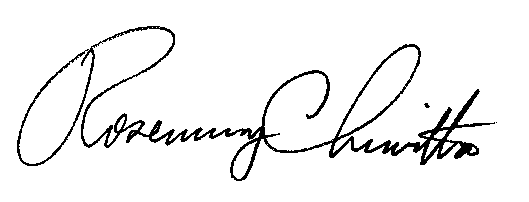 							Rosemary Chiavetta		Secretary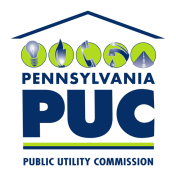 COMMONWEALTH OF PENNSYLVANIAPENNSYLVANIA PUBLIC UTILITY COMMISSIONP.O. BOX 3265, HARRISBURG, PA 17105-3265IN REPLY PLEASE REFER TO OUR FILEDocket No.M-2016-2543193   